ScopeMaintenance and repair work on electrical installations.What and how?Use the principle of the Vital Five!DisconnectingLockingMeasuringEarthing and short-circuitingCordoning off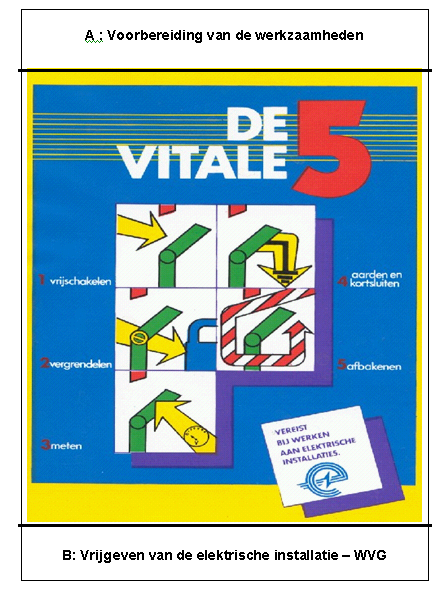  Disconnecting Make sure that the installation to be worked on is fully switched off.  Interruption is best made visible.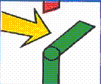 Locking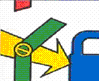  Make sure that the installation cannot be switched on again without your permission.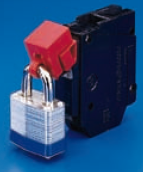 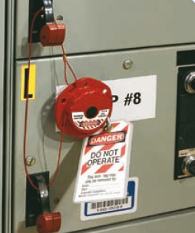 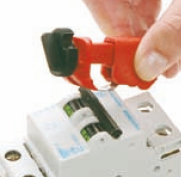 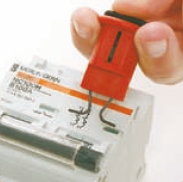 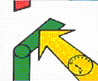 Measuring Carry out a voltage test on each conductor forming part of the switched off installation.  The result must each time be 0.  Make sure that the measuring appliance is designed for this purpose and that the operation of the appliance has been tested before use.Earthing and short-circuiting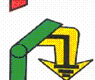  Earth and short-circuit each conductor in the switched off installation.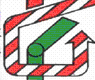 Cordoning off Apply isolating plates, cloths or other materials to prevent touching live and exposed parts of other installations.NoteIf necessary ensure good consultation between the person in charge of the work and the manager of the installation.DOCUMENT TITLE:	The vital 5 when working on electrical installationsDOCUMENT NUMBER:	KPNWE.WI.11.HSCO.023REVIEW NUMBER: 	1EFFECTIVE DATE:    	01 Dec 2020NEXT REVIEW DATE:	01 Dec 2023 .. CONFIDENTIALITY:The information contained in this document is confidential to Kuwait Petroleum International Ltd. Copyright © Kuwait Petroleum International Ltd.  Copying of this document in any format is not permitted without written permission from the management of Kuwait Petroleum International Ltd.This document is reviewed and approved according to the released online Document Approval Flow *Access rights:	       Generally Accessible Prepared by:Operational AssistantAn CornelisReviewed by:Operational AssistantAn CornelisApproved by:QHSSE ManagerPatrick De BaereReview dateReview referenceReview detailsReview version01 Dec 2017001 Dec 2020--Periodic review - no changes1